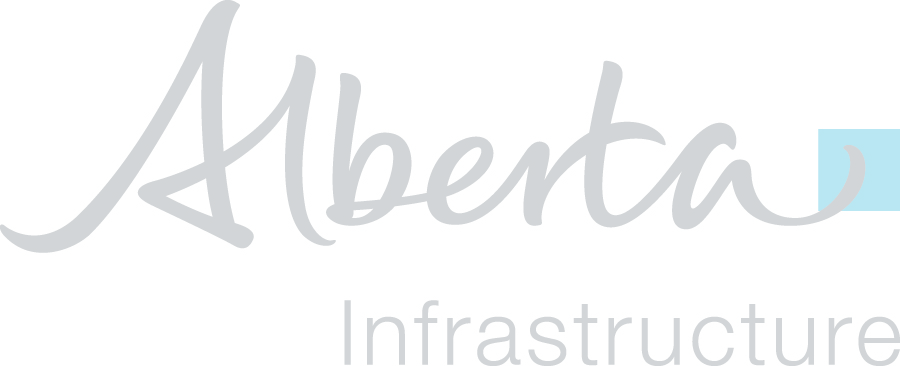 Table of ContentsInstructions	11.	Project Information	22.	Organization Roles and Staffing	23.	BIM Uses	24.	Collaboration Procedures	35.	Quality Control and Quality Assurance	36.	Minimum Modelling Requirements	47.	Technology Infrastructure	48.	Model Organization	49.	Interference Check Process	510.	BIM Delivery and Updates	511.	Record Model	612.	Requested Exceptions	6InstructionsThis document is provided to form the basis of the minimum requirements of a project Building Information Modelling (BIM) Execution Plan (BEP). The BIM manager shall utilize this template to develop the BEP and provide to the Province for review and confirmation of acceptance. The provided template may contain sections or elements that are not applicable to every project condition. The BIM Manager shall add or modify sections as required.Project InformationBriefly describe the project:Facility Owner: Alberta InfrastructureProject Location/Address: 123 Example Street NW, Edmonton, AB, T1N Project Name: HQ Office TowerContract Type:  Design-BuildFacility Type: Commercial Office FacilityProject Description:	5 storey office tower and training facilityProject Number: (AI Project ID#)Organization Roles and StaffingBIM ContactsList the key BIM contacts and their contact information for the project. This list shall be updated as project team members are added or removed during the project lifecycle.BIM Roles and ResponsibilitiesDescribe BIM roles and responsibilities such as BIM Manager, Project Managers and Modellers. Include an organizational chart indicating the overall BIM Manager and the discipline/sub-trade BIM Leads. Indicate whether the project team is located centrally or in various locations. BIM UsesIdentify and describe the specific BIM uses planned for each project phase. For each BIM use selected, indicate the BIM Lead and Organization responsible.Collaboration ProceduresCollaboration StrategyDescribe how the project team shall collaborate in the production of the models. Include items such as electronic communication requirements and procedures, document management, documents transfer, model updates and storage.Collaboration SoftwareList the collaboration software, storage locations, uses and applicable team members.Collaboration MeetingsDefine all meetings and collaboration sessions that shall be held throughout the project. Identify the project stage the meetings shall be held in, the minimum frequency of the meetings, the participants required, including the location of the meeting. Additional meetings may be required depending on project phase. Collaboration Folder StructureDescribe the collaborative folder structure and naming for all consultants, contractors, subcontractors, and other project members.Quality Control and Quality AssuranceQuality Control (QC) PlanProvide a QC plan to describe the strategy to control the quality and accuracy of the model and its data. Describe the use of QC software.Quality Assurance (QA) PlanDescribe the tasks and responsibilities required of each team member to provide QA reporting and verification of the model at each handover or delivery to the Province.Minimum Modelling RequirementsLevel of Development (LOD)Define the LOD at each project phase in collaboration with the Province. Mechanical, Electrical, Plumbing (MEP) SystemsProvide a complete list of all MEP systems to be included in the model.Technology Infrastructure SoftwareList software applications and versions of the software necessary to produce the models.Model OrganizationModel StructureDescribe and diagram how the models shall be separated. Describe and list all models.File Naming StandardIdentify model naming standard to be used, which shall be in accordance with the Province’s Codification Standard.Measurement and Coordinate SystemsPrescribe and confirm the unit of measure (metric), and the coordinate system to be used to ensure coordinated model integration. Specify location of project base point and survey point.Model Parameters ListList any required custom parameters within the models and provide a short description.Element Naming ConventionDescribe the model element and type naming standard.PhasesList any phases within the models and provide a short description.Interference Check ProcessDescribe the coordination and interference check process. Include workflow diagram. BIM Delivery and UpdatesList the project BIM deliverables, format and relevant documents. Provide the deliverable project phase, due date, format and any other specific information about the deliverables. Define the frequency at which model updates are submitted to the Province during the design phase. Record ModelRecord Model UpdatesDescribe the process to update and maintain the design model accurately during construction until final Record Model handover to the Province.Frequency of Record Model Updates and SubmissionProvide the frequency at which model updates are submitted to the Province during the construction phase Requested ExceptionsRequests for exception to the BIM requirements shall be provided to the Province, along with justification for review and confirmation of acceptance in this BEP.DisciplineNameOrganizationEmailPhoneRoleNameOrganizationResponsibilitiesSoftwareStorage TypeCollaboration UseProject MemberVersionMeetings/ActivityProject StageFrequencyParticipantsLocationModel NameDisciplineSystem ClassificationSystem NameAbbreviationAbbreviationBIM UseDiscipline/Sub-tradeSoftwareVersionFile FormatModel NameDisciplineCompanySoftwareModel NameParameter NameShared/ProjectDescriptionModel NamePhaseDescriptionSoftwareResponsible PartyFrequencyReportingSubmittal ItemProject StageFormatResponsibilityDue DateNotesOrigin of ChangeProject StageResponsibilityVerification